Minutes for Guthrie County EMS advisory committee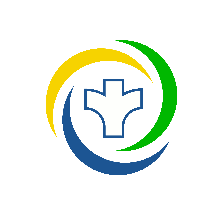 January 30, 2023 EMS meetingOpening meeting by Mike Dickson, Board of SupervisorsElection of Officers	Nominated Dr. Steven Bascom as Board Chairman	Nominated Jan Mueller as Vice ChairmanCall to Order -   Mike Dickson, Board of Supervisor representative opened the meeting at 7:00 p.m.Approve Agenda – Motion by Dickson seconded by McDermott to approve the agenda as presented.  Motion carried.Council OrganizationMotion by McDermott seconded by Kuster to nominate Mark Laughery as Council Chairman. Motion carried.  Motion by Olesen seconded by Laughery to nominate Tim McDermott as Council Vice Chairman. Motion carried.Motion by Dickson seconded by Kuster to nominate Jotham Arber as Council Secretary. Motion carried. Introduction of Council membersMatt Richter – Adair EMSAlex Olesen – Panora EMSShawn Bovonett – Stuart EMSAmanda Waltz – Guthrie County HospitalMike Dickson and JD Kuster – Guthrie County SupervisorsJotham Arber – Guthrie County Public HealthTim McDermott – NE Region; Don Schwartz NW Region; Stacy Richter SE Region; Tammy Bireline SW RegionMark Laughery – Central RegionUnable to attend – Jeremey Cooper Guthrie County EMA; Julie Neilsen Bayard EMSRoles and Duties by Council membersDickson noted that Guthrie County Board of Supervisor passed a resolution stating that EMS will be deemed an Essential Service.  The resolution includes creating an Advisory Council to advise the board of supervisors.  The choices of the council and supervisors will be to accept the resolution with no further funding or advise the supervisor to get funding Information shared by Panora, Stuart and Adair EMSEMS crew shared a breakdown for charges.  These are based on level of service provided by the EMS during a call. Panora – January 2021 to December 2021 there was 1.1 million dollars were billed but only collected 50% of the revenue. Panora stated that services were provided for the same time frame was billed to the following: 21% Commercial Insurance; 15% Iowa Medicaid; 41% Medicare and 19% is private payAdair is funded by donations and insurance payments only.  Not city or county tax dollars are received. None of them charge for lift assist for residents unless there is more care needed.  Adair does charge a person if they are habitual caller but they don’t collect very much revenue. EMS use an outside billing service which takes 8% for processing. Stuart receives funds from the Hotel/Motel tax from City of Stuart. Crews for the EMS – One crew consists of one EMT and one qualified driverStuart has one full time crewPanora has two full time crewsCoverage for the EMS servicesPanora covers Yale, Jamaica, Bayard, Guthrie Center, rural areas and Panora.  From Panora to Bayard it takes an average of 26 minutes to respond. Panora does transfer clients from Guthrie County Hospital and Audubon County Hospital to Des Moines Area Hospitals.Panora had 661 calls by EMSAdair noted that they had six calls that could not be responded by Adair EMSAdair did 68 calls with six unable to respondConcerns from EMSThere can be problems with Wireless Cell phone 911 calls – they are supposed to be routed to Guthrie County Sheriff’s office but there has been calls sent to Warren County or Greene County. First responders are needed as well as volunteers. Medical directorStuart EMS has Dr. JonesAdair EMS has Dr. PearsonPanora EMS has Dr. StrehleDiscussion by Council membersThe council is aware there will need to be community education Dickson and Kuster shared the time from if the supervisors decide to have an election for increase taxes for EMS Services. Notice to public for a vote for increase taxes will need to be announced 60 days before election in November. By the end of summer, a decision will need to be made. The committee would like to see what is the cost per year for each EMSNext Schedule meeting datesDecision to meet monthly on the last Monday of every month at 7:00 p.m.  The meeting will be held at the Public Health Office.  An agenda will be sent out to members by the Wednesday prior to the next meeting. Meeting closed at 8:24 p.m.